ИНФОРМАЦИОННЫЙ БЮЛЛЕТЕНЬ УПРАВЛЕНИЯ ИНФОРМАЦИОННЫХ ТЕХНОЛОГИЙ № 2
30.03.2022Уважаемые сотрудники структурных подразделений!Доводим краткую информацию о выполнении требований по информационной безопасности и защите персональных данных в ВГМУ им. Н.Н. Бурденко, реализуемых в рамках Приказа ректора № 194 от 22.03.2022 г.Информационная безопасность — практика предотвращения несанкционированного доступа, использования, раскрытия, искажения, изменения, исследования, записи или уничтожения информации.Персональные данные - любая информация, относящаяся к прямо или косвенно определенному, или определяемому физическому лицу (субъекту персональных данных);Меры, принятые в ВГМУ по защите информации:Запрещено использование личных съёмных машинных носителей информации (Флэш-накопители, внешние жёсткие диски, карты памяти), если они не прошли проверку специалистами по защите информации и не учтены в соответствующем журнале.Служебные съёмные машинные носители информации должны храниться на рабочем месте, не имеющее свободного доступа и с ведением журнала об использовании данных носителей информации.Не реже, чем 2 раза в месяц необходимо сдавать съёмные машинные носители информации в УИТ для проведения аудита данного оборудования (график поверки будет выслан позже).Запрещено использование для работы с данными информационной инфраструктуры вуза, и подключение (сопряжение) ЛИЧНОЙ вычислительной техники (персональных компьютеров, ноутбуков, планшетов, смартфонов), печатной техники, модемов. Примечание – всё оборудование, которое не стоит на балансовом учёте вуза, не может быть использовано для работы с данными (документы, файлы, журналы) вуза.Ограничено использование иностранных ВКС платформах (Skype, Zoom, Discord, Teams и т.д.) для онлайн-мероприятий (конференции, занятия, олимпиады, совещания) Запрещено использование иностранных сервисов, социальный сетей и мессенджеров для сбора защищаемой информации, и работы с ней (все сервисы Google и Mozilla, в том числе браузеры, WhatsApp, Viber, Twitter, Instagram, Facebook и т.д.).Запрещено использование программ для удалённого доступа (AnyDesk, TeamViewer) по средствам сети Интернет (запрещено подключаться к рабочим местам из дома). Примечания. Удалённый доступ разрешён ТОЛЬКО по сертифицированным каналам связи и ТОЛЬКО при личном контроле IT-специалистов.Работа сотрудников университета системой «Тандем. Университет» продолжится в штатном режиме. Запрещена загрузка аудио- и видео-контента, интерфейсов взаимодействия и других материалов, со сторонних ресурсов на официальных сайтах вуза.Запрещено пересылать данные (служебную информацию) на почтовые адреса, которые не относятся к российским доменам: com; .us; .uk; .net и другие домены стран Евросоюза. Создан адрес электронной почты SPAM@VRNGMU.RU, на который необходимо пересылать любые подозрительные письма, которые пришли сотрудникам вуза.Запрещён доступ к серверам компании Microsoft, а также обновления программных продуктов данной компании.Запрещено использование программного обеспечения, которое не относится к рабочему процессу.Ограничено использование Wi-Fi роутеров (будут отключены Wi-Fi сети, используемые для передачи, хранения и обработки персональных данных). Произведена смена всех паролей Администратора на серверном, сетевом и пользовательском оборудовании.Используемый в ВГМУ антивирус имеет действующий сертификат соответствия требованиям защиты информации ФСТЭК.ОТВЕТСТВЕННОСТЬНарушение норм защиты информации – дисциплинарная (замечание, выговор, увольнение), гражданско-правовая (возмещение морального вреда и убытков), административная (от 2 тысяч до 18 миллионов рублей) и уголовная (от штрафа 100 тысяч рублей до лишения свободы сроком до 5 лет) ответственность.ПРИМЕЧАНИЕОб иных дополнительных мерах по информационной безопасности и защите персональных данных, вводимых в ВГМУ им. Н.Н.Бурденко, сотрудники подразделений будут оповещены дополнительно по средствам рассылки на служебные адреса электронных почтовых ящиков за 72 часа до введения этих мер.Приложение: Приказа ректора № 194 от 22.03.2022гКонтактная информация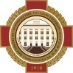 ФГБОУ ВО ВГМУ им. Н.Н. Бурденко Минздрава РоссииПроректор по цифровой трансформацииЧопоров Олег Николаевич,доктор технических наук ,
профессорonchoporov@vrngmu.ruРаб.8 (473) 210-49-716 (239)Моб.8 (903) 653-39-07Зам. начальника УИТ по общим вопросам – специалист по защите информацииХарин Александр Валерьевичavharin@vrngmu.ruРаб. 8 (473) 210-49-716 (217)Моб. 8 (951) 569-92-74Начальник УИТДонских Александр Игоревичa.i.donskih@vrngmu.ruРаб.8 (473) 255-46-16Моб.8 (960) 129-68-81Ведущий инженер ОЦТТО – специалист по защите информацииБогдан Екатерина Владимировнаebogdan@vrngmu.ruРаб. Раб. 8 (473) 210-49-716 (218)Моб. 8 (904) 212-56-69 